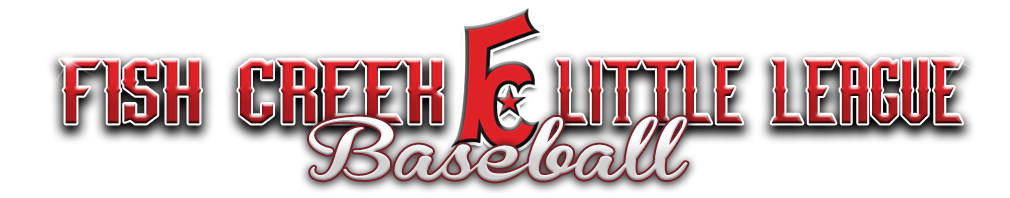 Fish Creek Little LeagueRPO Seton, Box 11054Calgary, AB T3B 1Y6Answering Machine: (403) 278-0030www.fcll.ca(Month, Date), 2019ATTN:	Calgary Police ServicesRegarding our Volunteer Screening ProcessThis letter is to confirm that (Coaches name) is volunteering with Fish Creek Little League in the capacity of a Baseball Coach/Assistant Coach.Please note that our Volunteer Screening Program Number (VSPN) for Fish Creek Little League is 3029CU0242.  The above noted coach has the following Volunteer Position and respective Position Code.Coach / Manager - Position Code 0006Assistant Coach - Position Code 0023Our Volunteers require a “Vulnerable Sector Check”.Sincerely,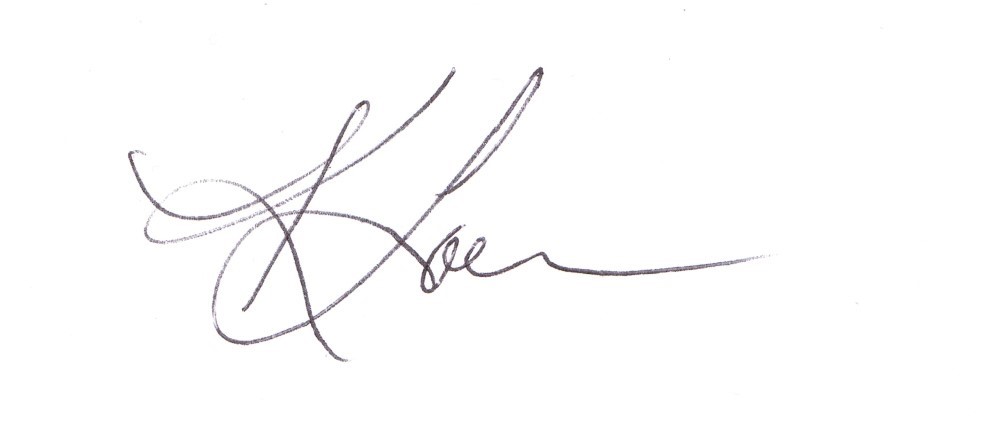 Kimberly LoewenFish Creek Little League Safety OfficerEmail: safety@fcll.ca  